教育部重点实验室年度报告（2017年1月——2017年12月）实验室名称：药物化学与分子诊断教育部重点实验室实验室主任：李正平实验室联系人/联系电话：王春征 0312-5929009E-mail地址：wangchunzheng@126.com依托单位名称：河北大学依托单位联系人/联系电话：秦向东 0312-50794832018年7月6日填报填写说明一、年度报告中各项指标只统计当年产生的数据，起止时间为1月1日至12月31日。年度报告的表格行数可据实调整，不设附件，请做好相关成果支撑材料的存档工作。年度报告经依托高校考核通过后，于次年3月31日前在实验室网站公开。二、“研究水平与贡献”栏中，各项统计数据均为本年度由实验室人员在本实验室完成的重大科研成果，以及通过国内外合作研究取得的重要成果。其中：1.“论文与专著”栏中，成果署名须有实验室。专著指正式出版的学术著作，不包括译著、论文集等。未正式发表的论文、专著不得统计。2. “奖励”栏中，取奖项排名最靠前的实验室人员，按照其排名计算系数。系数计算方式为：1/实验室最靠前人员排名。例如：在某奖项的获奖人员中，排名最靠前的实验室人员为第一完成人，则系数为1；若排名最靠前的为第二完成人，则系数为1/2=0.5。实验室在年度内获某项奖励多次的，系数累加计算。部委（省）级奖指部委（省）级对应国家科学技术奖相应系列奖。一个成果若获两级奖励，填报最高级者。未正式批准的奖励不统计。3.“承担任务研究经费”指本年度内实验室实际到账的研究经费、运行补助费和设备更新费。4.“发明专利与成果转化”栏中，某些行业批准的具有知识产权意义的国家级证书（如：新医药、新农药、新软件证书等）视同发明专利填报。国内外同内容专利不得重复统计。5.“标准与规范”指参与制定国家标准、行业/地方标准的数量。三、“研究队伍建设”栏中：1.除特别说明统计年度数据外，均统计相关类型人员总数。固定人员指高等学校聘用的聘期2年以上的全职人员；流动人员指访问学者、博士后研究人员等。2.“40岁以下”是指截至当年年底，不超过40周岁。3.“科技人才”和“国际学术机构任职”栏，只统计固定人员。4.“国际学术机构任职”指在国际学术组织和学术刊物任职情况。四、“开放与运行管理”栏中：1.“承办学术会议”包括国际学术会议和国内学术会议。其中，国内学术会议是指由主管部门或全国性一级学会批准的学术会议。2.“国际合作项目”包括实验室承担的自然科学基金委、科技部、外专局等部门主管的国际科技合作项目，参与的国际重大科技合作计划/工程（如：ITER、CERN等）项目研究，以及双方单位之间正式签订协议书的国际合作项目。一、简表二、研究水平与贡献1、主要研究成果与贡献2、承担科研任务请选择本年度内主要重点任务填写以下信息：注：请依次以国家重大科技专项、“973”计划（973）、“863”计划（863）、国家自然科学基金（面上、重点和重大、创新研究群体计划、杰出青年基金、重大科研计划）、国家科技（攻关）、国防重大、国际合作、省部重大科技计划、重大横向合作等为序填写，并在类别栏中注明。只统计项目/课题负责人是实验室人员的任务信息。只填写所牵头负责的项目或课题。若该项目或课题为某项目的子课题或子任务，请在名称后加*号标注。三、研究队伍建设1、各研究方向及研究队伍2.本年度固定人员情况注：（1）固定人员包括研究人员、技术人员、管理人员三种类型，应为所在高等学校聘用的聘期2年以上的全职人员。（2）“在实验室工作年限”栏中填写实验室工作的聘期。3、本年度流动人员情况注：（1）流动人员包括“博士后研究人员、访问学者、其他”三种类型，请按照以上三种类型进行人员排序。（2）在“实验室工作期限”在实验室工作的协议起止时间。四、学科发展与人才培养1、学科发展2、科教融合推动教学发展3、人才培养（1）人才培养总体情况（2）研究生代表性成果（列举不超过3项）（3）研究生参加国际会议情况（列举5项以内）注：请依次以参加会议形式为大会发言、口头报告、发表会议论文、其他为序分别填报。所有研究生的导师必须是实验室固定研究人员。五、开放交流与运行管理1、开放交流（1）开放课题设置情况注：职称一栏，请在职人员填写职称，学生填写博士/硕士。（2）主办或承办大型学术会议情况注：请按全球性、地区性、双边性、全国性等类别排序，并在类别栏中注明。（3）国内外学术交流与合作情况（4）科学传播2、运行管理（1）学术委员会成员（2）学术委员会工作情况（3）主管部门和依托单位支持情况3、仪器设备六、审核意见1、实验室负责人意见2、依托高校意见批准立项年份2007通过验收年份2011实验室名称实验室名称药物化学与分子诊断教育部重点实验室药物化学与分子诊断教育部重点实验室药物化学与分子诊断教育部重点实验室药物化学与分子诊断教育部重点实验室药物化学与分子诊断教育部重点实验室药物化学与分子诊断教育部重点实验室药物化学与分子诊断教育部重点实验室药物化学与分子诊断教育部重点实验室药物化学与分子诊断教育部重点实验室药物化学与分子诊断教育部重点实验室药物化学与分子诊断教育部重点实验室研究方向(据实增删)研究方向(据实增删)研究方向1研究方向1分子诊断研究分子诊断研究分子诊断研究分子诊断研究分子诊断研究分子诊断研究分子诊断研究分子诊断研究分子诊断研究研究方向(据实增删)研究方向(据实增删)研究方向2研究方向2药物分子设计与合成药物分子设计与合成药物分子设计与合成药物分子设计与合成药物分子设计与合成药物分子设计与合成药物分子设计与合成药物分子设计与合成药物分子设计与合成研究方向(据实增删)研究方向(据实增删)研究方向3研究方向3药物分离纯化与质量控制药物分离纯化与质量控制药物分离纯化与质量控制药物分离纯化与质量控制药物分离纯化与质量控制药物分离纯化与质量控制药物分离纯化与质量控制药物分离纯化与质量控制药物分离纯化与质量控制研究方向(据实增删)研究方向(据实增删)研究方向4研究方向4微生物资源与微生物药物微生物资源与微生物药物微生物资源与微生物药物微生物资源与微生物药物微生物资源与微生物药物微生物资源与微生物药物微生物资源与微生物药物微生物资源与微生物药物微生物资源与微生物药物研究方向(据实增删)研究方向(据实增删)研究方向5研究方向5药物与食品安全药物与食品安全药物与食品安全药物与食品安全药物与食品安全药物与食品安全药物与食品安全药物与食品安全药物与食品安全实验室主任姓名李正平李正平研究方向研究方向分子诊断分子诊断分子诊断分子诊断分子诊断分子诊断分子诊断实验室主任出生日期1965.71965.7职称职称教授教授任职时间任职时间任职时间任职时间2012年实验室副主任(据实增删)姓名张金超张金超研究方向研究方向药物分子设计与合成药物分子设计与合成药物分子设计与合成药物分子设计与合成药物分子设计与合成药物分子设计与合成药物分子设计与合成实验室副主任(据实增删)出生日期1969.071969.07职称职称教授教授任职时间任职时间任职时间任职时间2013年实验室副主任(据实增删)姓名罗都强罗都强研究方向研究方向微生物资源与微生物药物微生物资源与微生物药物微生物资源与微生物药物微生物资源与微生物药物微生物资源与微生物药物微生物资源与微生物药物微生物资源与微生物药物实验室副主任(据实增删)出生日期1968.101968.10职称职称教授教授任职时间任职时间任职时间任职时间2012年学术委员会主任姓名姓名姓名张玉奎张玉奎研究方向研究方向研究方向研究方向研究方向分析化学分析化学学术委员会主任出生日期1942.091942.091942.091942.09职称职称教授教授教授教授教授研究水平与贡献论文与专著发表论文发表论文SCISCI107篇107篇EIEIEIEI12篇研究水平与贡献论文与专著科技专著科技专著国内出版国内出版部部国外出版国外出版国外出版国外出版部研究水平与贡献奖励国家自然科学奖国家自然科学奖一等奖一等奖项　项　二等奖二等奖二等奖二等奖项　研究水平与贡献奖励国家技术发明奖国家技术发明奖一等奖一等奖项　项　二等奖二等奖二等奖二等奖项　研究水平与贡献奖励国家科学技术进步奖国家科学技术进步奖一等奖一等奖项　项　二等奖二等奖二等奖二等奖项　研究水平与贡献奖励省、部级科技奖励省、部级科技奖励一等奖一等奖项　项　二等奖二等奖二等奖二等奖1项　研究水平与贡献项目到账总经费1106.3万元1106.3万元纵向经费纵向经费1051.1万元1051.1万元横向经费横向经费横向经费横向经费55.2万元研究水平与贡献发明专利与成果转化发明专利发明专利申请数申请数13项13项授权数授权数授权数授权数11项研究水平与贡献发明专利与成果转化成果转化成果转化转化数转化数1项1项转化总经费转化总经费转化总经费转化总经费30万元研究水平与贡献标准与规范国家标准国家标准项项项项行业/地方标准行业/地方标准行业/地方标准行业/地方标准项研究队伍建设科技人才实验室固定人员实验室固定人员实验室固定人员58人　58人　实验室流动人员实验室流动人员实验室流动人员实验室流动人员实验室流动人员2人　研究队伍建设科技人才院士院士院士人　人　千人计划千人计划千人计划千人计划千人计划长期 2 人短期   人研究队伍建设科技人才长江学者长江学者长江学者特聘人讲座人特聘人讲座人国家杰出青年基金国家杰出青年基金国家杰出青年基金国家杰出青年基金国家杰出青年基金2人研究队伍建设科技人才青年长江青年长江青年长江人人国家优秀青年基金国家优秀青年基金国家优秀青年基金国家优秀青年基金国家优秀青年基金人　研究队伍建设科技人才青年千人计划青年千人计划青年千人计划人人其他国家、省部级人才计划其他国家、省部级人才计划其他国家、省部级人才计划其他国家、省部级人才计划其他国家、省部级人才计划17人　研究队伍建设科技人才自然科学基金委创新群体自然科学基金委创新群体自然科学基金委创新群体个　个　科技部重点领域创新团队科技部重点领域创新团队科技部重点领域创新团队科技部重点领域创新团队科技部重点领域创新团队个研究队伍建设国际学术机构任职(据实增删)姓名姓名姓名任职机构或组织任职机构或组织任职机构或组织任职机构或组织任职机构或组织任职机构或组织任职机构或组织职务研究队伍建设国际学术机构任职(据实增删)闫宏远闫宏远闫宏远国际分子印迹学会国际分子印迹学会国际分子印迹学会国际分子印迹学会国际分子印迹学会国际分子印迹学会国际分子印迹学会会员研究队伍建设国际学术机构任职(据实增删)研究队伍建设访问学者国内国内国内人人国外国外国外国外国外1人研究队伍建设博士后本年度进站博士后本年度进站博士后本年度进站博士后3人3人本年度出站博士后本年度出站博士后本年度出站博士后本年度出站博士后本年度出站博士后2人学科发展与人才培养依托学科(据实增删)学科1化学化学学科2学科2药学药学药学学科3学科3学科发展与人才培养研究生培养在读博士生在读博士生在读博士生9人9人在读硕士生在读硕士生在读硕士生在读硕士生在读硕士生191人学科发展与人才培养承担本科课程1720学时1720学时1720学时1720学时1720学时承担研究生课程承担研究生课程承担研究生课程承担研究生课程承担研究生课程1360学时学科发展与人才培养大专院校教材部部部部部开放与运行管理承办学术会议国际次次次次国内(含港澳台)国内(含港澳台)3次3次3次3次开放与运行管理年度新增国际合作项目年度新增国际合作项目年度新增国际合作项目年度新增国际合作项目年度新增国际合作项目年度新增国际合作项目1项1项1项1项1项1项开放与运行管理实验室面积实验室面积3365M23365M2实验室网址实验室网址Mcmd.hbu.cnMcmd.hbu.cnMcmd.hbu.cnMcmd.hbu.cnMcmd.hbu.cnMcmd.hbu.cn开放与运行管理主管部门年度经费投入主管部门年度经费投入(直属高校不填)万元(直属高校不填)万元依托单位年度经费投入依托单位年度经费投入依托单位年度经费投入依托单位年度经费投入50万元50万元50万元50万元结合研究方向，简要概述本年度实验室取得的重要研究成果与进展，包括论文和专著、标准和规范、发明专利、仪器研发方法创新、政策咨询、基础性工作等。总结实验室对国家战略需求、地方经济社会发展、行业产业科技创新的贡献，以及产生的社会影响和效益。实验室依据我国科技中长发展规划以及河北省经济发展的重大需求为出发点，以河北大学加快推进国家“双一流”和“一省一校”建设为契机，在学术委员会的指导下，深入探索学科发展规律，对科研任务进一步细化、量化，确定产出成果及绩效评价结果。实验室聚焦新药的原始创新，凝练研究方向、合作协调发展：加强药物筛选及药物作用机制研究；加快纳米药物平台建设；扩大微生物资源活性药物平台，促进药物先导化合物的发现与研发。实验室本年度共发表论文119篇，其中SCI收录107篇，EI收录12篇。申请专利13项，获得授权专利11项。同时，重点实验室大型仪器平台购置了小动物成像系统和拉曼光谱仪已经调试完成并开放使用。概述实验室本年度科研任务总体情况。本年度共新增国家级以上项目15项，省部级项目17项，年度到账总经费为1106.3万余元。获得河北省自然科学二等奖1项，河北省科技进步二等奖1项，河北省自然科学三等奖1项，河北省科技进步三等奖1项。序号项目/课题名称编号负责人起止时间经费(万元)类别1微生物源活性代谢物库的构建2017YFD0201404罗都强2017-2020290重点研发项目2PAR和BRCA1-BARD1复合体互作介导的DNA损伤修复及抗肿瘤研究81672794俞晓春2017-202072国家自然科学基金面上项目3高稳定性镍基纳米催化剂的可控构筑及加氢性能研究21676068白国义2017-202070国家自然科学基金面上项目4GALNT14介导异常O-糖基化调控乳腺癌侵袭转移的分子机制31670812吴  琛2017-202065国家自然科学基金面上项目5氨基酸离子液体功能化多作用机制色谱材料制备及蛋白质分离性能研究21675039乔晓强2017-202065国家自然科学基金面上项目研究方向学术带头人主要骨干1．分子诊断李正平康现江 申世刚2．药物分子设计与合成张金超李  玮 李小六3．药物分离纯化与质量控制闫宏远朱华结 罗都强4．微生物资源与微生物药物张利平 蒋继志 李振秋5．药物与食品安全刘芃岩吕运开 石志红序号姓名类别性别学位职称年龄在实验室工作年限1李正平研究人员男博士（后）教授5152张金超研究人员男博士（后）教授4753李  玮研究人员男博士教授4754申世刚研究人员男博士教授5255李小六研究人员男博士（后）教授5756魏海英研究人员女博士讲师4057成永强研究人员男博士教授4358康现江研究人员男博士（后）教授5259翟永清研究人员女博士教授46510杜保安研究人员男博士教授53511巴信武研究人员男博士（后）教授53512王海军研究人员男博士（后）教授45513王书香研究人员男博士教授51514陈  华研究人员男博士教授39515李胜辉研究人员男博士教授44516白国义研究人员男博士（后）教授41517高保祥研究人员男博士教授42518邓奎林研究人员男博士教授48519李立军研究人员男博士教授47520闫宏远研究人员男博士教授41521罗都强研究人员男博士教授48522贺学礼研究人员男博士教授53523张红医研究人员男博士（后）教授51524张道川研究人员男博士教授51525牛嗣云研究人员女博士教授42526赵洪池研究人员男博士教授43527闰明涛研究人员男博士教授39528褚洪标研究人员男博士教授47529李振秋研究人员男博士副教授43530张利平研究人员女博士教授61531蒋继志研究人员男博士教授56532杨新建研究人员男博士副教授32533韩继刚研究人员男博士教授46534康  明研究人员男博士教授39535吕志堂研究人员男博士教授43536刘晓云研究人员女博士（后）教授48537张秀敏研究人员女博士教授46538刘华杰研究人员男博士教授40539李翠平研究人员女博士副教授34540俞晓春研究人员男博士教授52541石志红研究人员女博士教授48542刘芃岩研究人员女博士（后）教授52543吕运开研究人员男博士教授51544梁淑轩研究人员女博士教授49545王利娟研究人员女博士副教授38546吴  琛研究人员女博士教授39547柳峰松研究人员男博士教授40548仇满德研究人员男博士副研究员52549霍  利研究人员女博士教授44550刘红梅研究人员女博士副研究员37551杨  涛研究人员男博士副教授39552周传奇技术人员男博士助理研究员37553王春征管理人员男硕士实验师38554王晓科技术人员男硕士实验师31555王愈聪研究人员女博士副教授37556王克让研究人员男博士副教授37557贾红霞研究人员女博士讲师36558刘丹丹研究人员女博士副教授325序号姓名类型性别年龄职称国别工作单位在实验室工作期限1梁兴杰其他男44研究员中国国家纳米中心52石铁生其他男53教授中国美国silverlake公司53庞国芳其他男75研究员中国中国检验检疫科学研究院5简述实验室所依托学科的年度发展情况，包括科学研究对学科建设的支撑作用，以及推动学科交叉与新兴学科建设的情况。重点实验室依托于化学和药学两个一级学科、分析化学、有机化学等多个二级学科平台。目前，化学学科是河北省支持世界一流学科建设一层次项目，是河北省国家重点学科培育项目、河北省强势特色学科，据汤森路透数据显示，河北大学化学学科是河北省唯一进入ESI全球前1%行列化学学科。该学科拥有国家级实验教学示范中心1个，化学博士后科研流动站1个、化学一级学科博士学位授权点1个、学术硕士点8个、专业硕士点1个；重点实验室还整合了5个省级重点实验室，1个省级工程实验室和1个省级工程中心的优质资源。为药物化学、材料化学、分析科学与技术等多个学科发展搭建了交叉融合的平台，实验室的研究骨干与化学、药学、生命科学学院的多个课题组开展了密切的研究合作，发挥了学科交叉和互补的作用，为提升河北大学的整体科研能力提供了强有力的支撑。简要介绍实验室人员承担依托单位教学任务情况，主要包括开设主讲课程、编写教材、教改项目、教学成果等，以及将本领域前沿研究情况、实验室科研成果转化为教学资源的情况。重点实验室的科研人员承担了我校化学学院、药学院、生命科学学院以及医学部的部分本科生和研究生课程，主讲课程包括有机化学、分析化学、生物化学、药物分析、仪器分析等各学院主干课程。同时，由于重点实验室科研人员均为各学院各相关学科的学科负责人或学科骨干，在授课过程中，能够将自己课题组的最新科研成果转化为教学资源，极大的激发了学生的学习兴趣，培养了学生科学探索的精神。2017年教改项目《化学创新人才多维培养模式的研究与实践》获得河北省教学成果二等奖。简述实验室人才培养的代表性举措和效果，包括跨学科、跨院系的人才交流和培养，与国内、国际科研机构或企业联合培养创新人才等。2017年，重点实验室新增博士生导师1人、硕士生导师4人，晋升教授2人，副教授3人，引进高端人才3人，出国访问学者1人。以重点实验室为依托设立的生物化学与分子生物学学术硕士学位点，招收化学类、药学类、生物类专业背景的研究生，给重点实验室的科研人员开辟新的研究方向提供了一定基础条件，也为研究生的培养提供了新的思路，为培养跨学科、跨院系人才提供了平台。同时，重点实验室积极与国内知名科研机构合作，联合培养研究生。重点实验室2014级药物化学与分子生物学专业5名硕士研究生顺利毕业，同时以重点实验室为依托培养的药理学、药物分析学、药学、有机化学、分析化学、物理化学等专业研究生52人也顺利毕业。简述研究生在实验室平台的锻炼中，取得的代表性科研成果，包括高水平论文发表、国际学术会议大会发言、挑战杯获奖、国际竞赛获奖等。研究生在重点实验室的学习过程中，参与了导师的多项研究课题并做出了突出贡献。其中，由研究生参与的论文有16篇进入JCR1区，15篇进入JCR2区。同时有多名学生参加了学术会议，撰写了会议论文，部分学生以墙报的形式展示了自己的工作。序号参加会议形式学生姓名硕士/博士参加会议名称及会议主办方导师1会议论文崔鹏雷博士第十九届有机分析与生物分析学术研讨会 中国化学会李小六2会议论文乔贤亮硕士第十八届全国催化学术会议 中国化学会白国义3会议论文王金菊硕士第八节全国配位化学会议中国化学会刘保生简述实验室在本年度内设置开放课题概况。根据《开放课题基金申请及管理暂行办法》，重点实验室积极筹措资金设置开放课题，经过严格筛选，确定了与重点实验室研究方向密切相关、与重点实验室科研人员有合作基础的课题，并给予了一定的资金支持。简述实验室在本年度内设置开放课题概况。根据《开放课题基金申请及管理暂行办法》，重点实验室积极筹措资金设置开放课题，经过严格筛选，确定了与重点实验室研究方向密切相关、与重点实验室科研人员有合作基础的课题，并给予了一定的资金支持。简述实验室在本年度内设置开放课题概况。根据《开放课题基金申请及管理暂行办法》，重点实验室积极筹措资金设置开放课题，经过严格筛选，确定了与重点实验室研究方向密切相关、与重点实验室科研人员有合作基础的课题，并给予了一定的资金支持。简述实验室在本年度内设置开放课题概况。根据《开放课题基金申请及管理暂行办法》，重点实验室积极筹措资金设置开放课题，经过严格筛选，确定了与重点实验室研究方向密切相关、与重点实验室科研人员有合作基础的课题，并给予了一定的资金支持。简述实验室在本年度内设置开放课题概况。根据《开放课题基金申请及管理暂行办法》，重点实验室积极筹措资金设置开放课题，经过严格筛选，确定了与重点实验室研究方向密切相关、与重点实验室科研人员有合作基础的课题，并给予了一定的资金支持。简述实验室在本年度内设置开放课题概况。根据《开放课题基金申请及管理暂行办法》，重点实验室积极筹措资金设置开放课题，经过严格筛选，确定了与重点实验室研究方向密切相关、与重点实验室科研人员有合作基础的课题，并给予了一定的资金支持。简述实验室在本年度内设置开放课题概况。根据《开放课题基金申请及管理暂行办法》，重点实验室积极筹措资金设置开放课题，经过严格筛选，确定了与重点实验室研究方向密切相关、与重点实验室科研人员有合作基础的课题，并给予了一定的资金支持。序号课题名称经费额度承担人职称承担人单位课题起止时间1基于三维梯级孔道吸附剂的复杂体系中药物检测新方法研究8000毕文韬副教授南京师范大学2016-201825-甲基-7芳基-2-（2-羟苯基）-噻唑并[4，5-b]吡啶-6-甲酸甲酯的合成、表征冀作为锌离子荧光探针的研究8000黄  健副教授北京大学2016-20183食品中风味物质的评价及病原菌检测新方法研究8000锁  然副教授河北农业大学2016-2018序号会议名称主办单位名称会议主席召开时间参加人数类别1注册新分类政策下化学药物创新研讨会河北大学李玮2017.6100地区性2第十二届华北五省市化学学术研讨会华北五省市化学学会方维海2017.8340地区性3河北大学无机化学高端论坛河北大学卜显和2017.9110地区性请列出实验室在本年度内参加国内外学术交流与合作的概况，包括与国外研究机构共建实验室、承担重大国际合作项目或机构建设、参与国际重大科研计划、在国际重要学术会议做特邀报告的情况。请按国内合作与国际合作分类填写。实验室注重学术交流，邀请多名国内外专家前来学术交流，同时实验室科研人员也多次参加国际、国内学术会议。其中徐志栋教授承担一项国际合作项目。与蔡司公司共建的“河北大学-蔡司影像技术中心”已经正式开放运行。简述实验室本年度在科学传播方面的举措和效果。重点实验室的大型仪器共享平台是目前河北大学规模最大的共享开放平台，设备先进、集中度高，承担着学校相关学科科研人员的检测任务。同时，为了更好的服务社会，重点实验室每学期设立开放日，平台面向校内外人员开放，由设备管理人员介绍设备功能以应用，每年接待来访人员千余人次，极大的提高了重点实验室的影响力。同时，重点实验室建设了专门的网站，将仪器设备进行网上展示，为推广实验室的服务提供了新的途径。序号姓名性别职称年龄所在单位是否外籍1张玉奎男教授75中科院大连化物所否2刘虎威男教授62北京大学否3刘吉开男教授55中科院昆明植物所否4张  华男教授53微生物药物国家工程研究中心否5唐  波男教授53山东师范大学否6陈  义男教授57中科院化物所否7纪建国男教授54北京大学生命科学院否8席  真男教授54南开大学化学学院否9王  树男教授45中科院化学研究所否10庄乾坤男教授52国家自然基金委否11张新荣男教授61清华大学否12严秀平男教授56南开大学否13李正平男教授52河北大学否14罗都强男教授49河北大学否请简要介绍本年度召开的学术委员会情况，包括召开时间、地点、出席人员、缺席人员，以及会议纪要。时间：2017年10月22日地点：河北大学重点实验室新楼会议室参加人员：中科院大连化物所            张玉奎院士国家自然科学基金委          庄乾坤教授中科院昆明植物所            刘吉开教授清华大学化学系              教授山东师范大学                教授中科院化学所                教授北京大学化学学院            教授南开大学化学学院            严秀平教授南开大学化学学院            席真教授微生物药物国家工程研究中心  教授北京大学生命科学院          教授中科院化学所                教授河北大学科技处处长药物化学与分子诊断重点实验室常务副主任 张金超教授药物化学与分子诊断重点实验室副主任     罗都强教授河北大学副校长                         李金善教授会议内容 1、张金超常务副主任汇报了一年来实验室建设取得的成果。他从实验室建立的目的意义、主要研究方向及建设情况、科研梯队建设与人才培养、学术交流、实验条件、运行管理和主要工作规划等七个方面做了详细介绍。另外重点介绍了2016年度重点实验室取得的科研成果。2、学术委员会委员在听汇报后，一致认为：药物化学与分子诊断重点实验室取得的科研成果令人鼓舞，重点实验室研究方向符合国家政策引导，但需要根据政策及时进行再次凝练。科学研究和学术梯队实力很强，研究平台较高，进步明显。3、实验室要把凝练研究方向、合作协调发展作为一个长期任务，瞄准国际相关科学的发展动态，关注国家科技中长期规划，从自身定位出发，进一步凝练研究方向，逐步形成实验室的研究特色和优势。4、要以建设国家重点实验室或省部共建国家重点实验室为中长期目标，加强基础研究和方法学研究，同时结合河北省经济建设需求和资源条件，加强药物开发及与制药企业的联系合作，共同申报高级别项目，做到加强基础研究和应用研究的协调平衡。5、建议学校在大型仪器技术公用平台的基础上，进一步丰富设备种类，不仅为重点实验室服务，更要为当地经济发展服务。重点实验室要进一步优化管理和运行机制，充分发挥多学科的合力优势；要继续挖掘实验室平台在服务社会和人才培养方面的巨大潜力；要加大实验室的外联宣传力度，在全国创出品牌。希望今后学校持续加大资金投入和政策倾斜，争取早建成国家重点实验室。 河北大学副校长李金善表示将认真吸收专家意见，在今后的建设中从省、校层面继续给予重点扶持，早日实现河北大学在国家重点实验室方面的突破。简述主管部门和依托单位本年度为实验室提供实验室建设和基本运行经费、相对集中的科研场所和仪器设备等条件保障的情况，在学科建设、人才引进、团队建设、研究生培养指标、自主选题研究等方面给予优先支持的情况。河北大学一直给予了重点实验室特殊的支持和重点投入，每年给予固定的运行经费。在人才引进方面给予政策倾斜，投入专项基金引进了所需的学术带头人和学术研究骨干；以重点实验室为依托专门设立了生物化学与分子生物学专业硕士学位点。此外学校将继续增加重点实验室科研用房，扩展重点实验室的科研空间，为重点实验室的进一步发展打下了良好的基础。简述本年度实验室大型仪器设备的使用、开放共享情况，研制新设备和升级改造旧设备等方面的情况。教育部重点实验室大型仪器共享平台在原有仪器设备的基础上，成功购置了小动物成像系统和拉曼光谱仪，此两台设备的购置将使得平台的设备数量提高，服务科研能力得到了极大的提升，为我校化学、药学、生命科学、医学及物理科学等学科提供样品检测服务，目前设备状况良好，运行正常。重点实验室投入使用的大型仪器管理系统，已经正常运行三年多的时间，在原有的网上预约等功能基础上增加了仪器远程控制模块，实现了科学化管理功能，提高了工作效率。实验室承诺所填内容属实，数据准确可靠。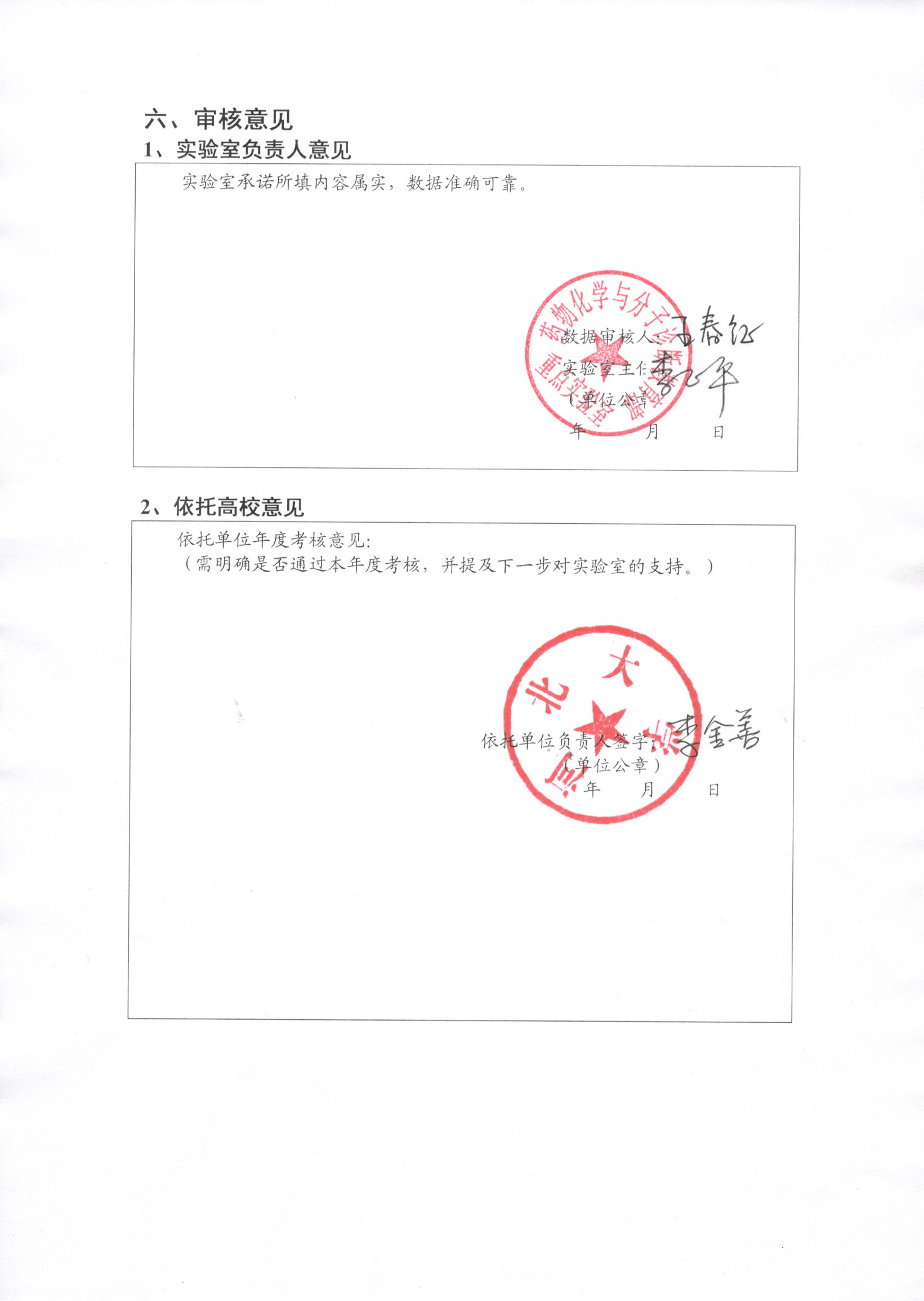 数据审核人：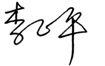 实验室主任：（单位公章）年      月     日依托单位年度考核意见：（需明确是否通过本年度考核，并提及下一步对实验室的支持。）依托单位负责人签字：（单位公章）年    月     日